Massachusetts Department of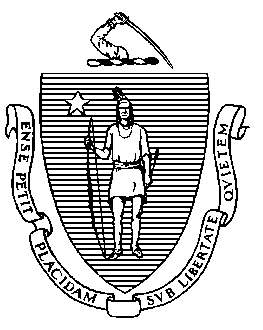 Elementary and Secondary Education75 Pleasant Street, Malden, Massachusetts 02148-4906 	       Telephone: (781) 338-3000                                                                                                                 TTY: N.E.T. Relay 1-800-439-2370MEMORANDUM_____________________________________________________________________________________________________________________Jeffrey C. RileyCommissionerTo:Members of the Board of Elementary and Secondary EducationFrom:	Jeffrey C. Riley, CommissionerDate:	December 8, 2020Subject:Grant Packages for the Board of Elementary and Secondary Education (December)Pursuant to the authority given to me by the Board of Elementary and Secondary Education at its October 21, 2008 meeting, I approved the following competitive grants.Pursuant to the authority given to me by the Board of Elementary and Secondary Education at its October 21, 2008 meeting, I approved the following competitive grants.Pursuant to the authority given to me by the Board of Elementary and Secondary Education at its October 21, 2008 meeting, I approved the following competitive grants.Pursuant to the authority given to me by the Board of Elementary and Secondary Education at its October 21, 2008 meeting, I approved the following competitive grants.FUND CODEGRANT PROGRAMNUMBER OFPROPOSALS APPROVEDAMOUNT335Safe and Supportive Schools Competitive14$135,950TOTAL 14$135,950NAME OF GRANT PROGRAM:   Safe and Supportive Schools Competitive Safe and Supportive Schools Competitive FUND CODE: 335FUNDS ALLOCATED:     $135,950 (State)$135,950 (State)$135,950 (State)FUNDS REQUESTED:$368,048 $368,048 $368,048 PURPOSE: The purpose of this state funded competitive grant program is to provide funding to school districts (and their selected schools) to organize, integrate, and sustain school and district-wide efforts to create safe and supportive school environments. Additionally, this grant is designed to coordinate and align student support initiatives based on their findings from completing the Safe and Supportive Schools (SaSS) Framework and Self-Reflection Tool.Each applicant was eligible to apply for one of following options:
Option 1 (Action Planning): Schools and districts convene a school team to respond to all questions in the Safe and Supportive Schools Self-Reflection Tool. Teams then create action plans to identify priority areas as they relate to the six areas in the Tool which include: Leadership, Infrastructure, and Culture; Professional Learning Opportunities; Access to Resources and Services; Teaching and Learning that Fosters Safe and Supportive Environments; School Policies, Procedures, and Protocols; and Family Engagement.Option 2 (Implementation and Mentorship/Support): Schools implement action plans, and provide support to others. School and district teams previously completed the Tool and developed these action plans to identify priority areas as they relate to their analysis of the Tool results. Grantees will also provide support to and mentorship for new tool users, other new Tool users, schools and districts that are new to implementation, as well as the Department, Safe and Supportive Schools Commission, and others as needed and appropriate.
Funds are provided pursuant to line-item 7061-9612 of the 2020 state budget (fiscal year 2020-2021).
PURPOSE: The purpose of this state funded competitive grant program is to provide funding to school districts (and their selected schools) to organize, integrate, and sustain school and district-wide efforts to create safe and supportive school environments. Additionally, this grant is designed to coordinate and align student support initiatives based on their findings from completing the Safe and Supportive Schools (SaSS) Framework and Self-Reflection Tool.Each applicant was eligible to apply for one of following options:
Option 1 (Action Planning): Schools and districts convene a school team to respond to all questions in the Safe and Supportive Schools Self-Reflection Tool. Teams then create action plans to identify priority areas as they relate to the six areas in the Tool which include: Leadership, Infrastructure, and Culture; Professional Learning Opportunities; Access to Resources and Services; Teaching and Learning that Fosters Safe and Supportive Environments; School Policies, Procedures, and Protocols; and Family Engagement.Option 2 (Implementation and Mentorship/Support): Schools implement action plans, and provide support to others. School and district teams previously completed the Tool and developed these action plans to identify priority areas as they relate to their analysis of the Tool results. Grantees will also provide support to and mentorship for new tool users, other new Tool users, schools and districts that are new to implementation, as well as the Department, Safe and Supportive Schools Commission, and others as needed and appropriate.
Funds are provided pursuant to line-item 7061-9612 of the 2020 state budget (fiscal year 2020-2021).
PURPOSE: The purpose of this state funded competitive grant program is to provide funding to school districts (and their selected schools) to organize, integrate, and sustain school and district-wide efforts to create safe and supportive school environments. Additionally, this grant is designed to coordinate and align student support initiatives based on their findings from completing the Safe and Supportive Schools (SaSS) Framework and Self-Reflection Tool.Each applicant was eligible to apply for one of following options:
Option 1 (Action Planning): Schools and districts convene a school team to respond to all questions in the Safe and Supportive Schools Self-Reflection Tool. Teams then create action plans to identify priority areas as they relate to the six areas in the Tool which include: Leadership, Infrastructure, and Culture; Professional Learning Opportunities; Access to Resources and Services; Teaching and Learning that Fosters Safe and Supportive Environments; School Policies, Procedures, and Protocols; and Family Engagement.Option 2 (Implementation and Mentorship/Support): Schools implement action plans, and provide support to others. School and district teams previously completed the Tool and developed these action plans to identify priority areas as they relate to their analysis of the Tool results. Grantees will also provide support to and mentorship for new tool users, other new Tool users, schools and districts that are new to implementation, as well as the Department, Safe and Supportive Schools Commission, and others as needed and appropriate.
Funds are provided pursuant to line-item 7061-9612 of the 2020 state budget (fiscal year 2020-2021).
PURPOSE: The purpose of this state funded competitive grant program is to provide funding to school districts (and their selected schools) to organize, integrate, and sustain school and district-wide efforts to create safe and supportive school environments. Additionally, this grant is designed to coordinate and align student support initiatives based on their findings from completing the Safe and Supportive Schools (SaSS) Framework and Self-Reflection Tool.Each applicant was eligible to apply for one of following options:
Option 1 (Action Planning): Schools and districts convene a school team to respond to all questions in the Safe and Supportive Schools Self-Reflection Tool. Teams then create action plans to identify priority areas as they relate to the six areas in the Tool which include: Leadership, Infrastructure, and Culture; Professional Learning Opportunities; Access to Resources and Services; Teaching and Learning that Fosters Safe and Supportive Environments; School Policies, Procedures, and Protocols; and Family Engagement.Option 2 (Implementation and Mentorship/Support): Schools implement action plans, and provide support to others. School and district teams previously completed the Tool and developed these action plans to identify priority areas as they relate to their analysis of the Tool results. Grantees will also provide support to and mentorship for new tool users, other new Tool users, schools and districts that are new to implementation, as well as the Department, Safe and Supportive Schools Commission, and others as needed and appropriate.
Funds are provided pursuant to line-item 7061-9612 of the 2020 state budget (fiscal year 2020-2021).
NUMBER OF PROPOSALS RECEIVED:NUMBER OF PROPOSALS RECEIVED:2727NUMBER OF PROPOSALS RECOMMENDED:NUMBER OF PROPOSALS RECOMMENDED:1414NUMBER OF PROPOSALS NOT RECOMMENDED:NUMBER OF PROPOSALS NOT RECOMMENDED:1313RESULT OF FUNDING: A total of 14 school districts and their selected schools will receive funds through the two options described above to create safe, supportive, and welcoming school environments. Option 1 – Action Planning: A total of eleven (11) districts and their selected schools will receive funds to support the convening of school and district based teams to utilize the Self-Reflection tool and create school and district based action plans. Option 2 – School Based Implementation and Mentorship/Support: Three (3) districts and their selected schools (indicated in the list below with an asterisk) will receive funds to support the implementation of school and district action plans. District and school personnel will also serve in a variety of capacities as mentors and support for Option 1 grantees and others.RESULT OF FUNDING: A total of 14 school districts and their selected schools will receive funds through the two options described above to create safe, supportive, and welcoming school environments. Option 1 – Action Planning: A total of eleven (11) districts and their selected schools will receive funds to support the convening of school and district based teams to utilize the Self-Reflection tool and create school and district based action plans. Option 2 – School Based Implementation and Mentorship/Support: Three (3) districts and their selected schools (indicated in the list below with an asterisk) will receive funds to support the implementation of school and district action plans. District and school personnel will also serve in a variety of capacities as mentors and support for Option 1 grantees and others.RESULT OF FUNDING: A total of 14 school districts and their selected schools will receive funds through the two options described above to create safe, supportive, and welcoming school environments. Option 1 – Action Planning: A total of eleven (11) districts and their selected schools will receive funds to support the convening of school and district based teams to utilize the Self-Reflection tool and create school and district based action plans. Option 2 – School Based Implementation and Mentorship/Support: Three (3) districts and their selected schools (indicated in the list below with an asterisk) will receive funds to support the implementation of school and district action plans. District and school personnel will also serve in a variety of capacities as mentors and support for Option 1 grantees and others.RESULT OF FUNDING: A total of 14 school districts and their selected schools will receive funds through the two options described above to create safe, supportive, and welcoming school environments. Option 1 – Action Planning: A total of eleven (11) districts and their selected schools will receive funds to support the convening of school and district based teams to utilize the Self-Reflection tool and create school and district based action plans. Option 2 – School Based Implementation and Mentorship/Support: Three (3) districts and their selected schools (indicated in the list below with an asterisk) will receive funds to support the implementation of school and district action plans. District and school personnel will also serve in a variety of capacities as mentors and support for Option 1 grantees and others.RECIPIENTSAMOUNTSAgawam Public Schools$8,650Brockton Public Schools$10,000Chicopee Public Schools$10,000Community Group (Lawrence)$10,000Everett Public Schools $10,000Gateway Regional School District (Huntington)$8,650Groton-Dunstable Regional School District (Groton)$10,000Lower Pioneer Valley Educational Collaborative (West Springfield)$10,000Methuen Public Schools$8,650Montachusett Regional Vocational Technical School District (Fitchburg)$10,000Plainville Public Schools$10,000Ralph C. Mahar Regional School (Orange)$10,000Westfield Public Schools$10,000Wilmington Public School$10,000TOTAL STATE $135,950